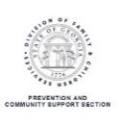 Division of Family and Children Services, Prevention and Community Support SectionFY2023 GA Second Step ProgramSchool SponsorshipComplete one form for each participating school.  Sign document(s), scan and save pdf as SSP####_SchoolSponsorshipIf submitting multiple School Sponsorships, scan and combine as a single pdf.     *Record full legal name of entity/agency/organization/institution.The Applicant must identify a system-wide sponsor who will oversee program implementation and be the primary contact for the GA Second Step Program. Identify the individual will be responsible for submitting reports to our office.Each school must identify a sponsor who will be directly responsible for ensuring the implementation of the school’s GA Second Step program. While it is not essential that this person be the Principal, experience has shown that the schools that have the Principal as the sponsor experience greater success with implementation of GA Second Step. Each participating school must also complete and submit a corresponding Assurance form.Applicant*:  Proposal ID#Applicant*:  SSP####School System Sponsor:Title:Signature:Date:Email:Participating School:Street Address, City & Zip:School Sponsor:Title:Signature:Date: Email:For each grade, enter the projected number of classrooms and children in the school who will participate in the GA Second Step Program.For each grade, enter the projected number of classrooms and children in the school who will participate in the GA Second Step Program.For each grade, enter the projected number of classrooms and children in the school who will participate in the GA Second Step Program.For each grade, enter the projected number of classrooms and children in the school who will participate in the GA Second Step Program.For each grade, enter the projected number of classrooms and children in the school who will participate in the GA Second Step Program.For each grade, enter the projected number of classrooms and children in the school who will participate in the GA Second Step Program.For each grade, enter the projected number of classrooms and children in the school who will participate in the GA Second Step Program.For each grade, enter the projected number of classrooms and children in the school who will participate in the GA Second Step Program.For each grade, enter the projected number of classrooms and children in the school who will participate in the GA Second Step Program.For each grade, enter the projected number of classrooms and children in the school who will participate in the GA Second Step Program.For each grade, enter the projected number of classrooms and children in the school who will participate in the GA Second Step Program.For each grade, enter the projected number of classrooms and children in the school who will participate in the GA Second Step Program.For each grade, enter the projected number of classrooms and children in the school who will participate in the GA Second Step Program.For each grade, enter the projected number of classrooms and children in the school who will participate in the GA Second Step Program.For each grade, enter the projected number of classrooms and children in the school who will participate in the GA Second Step Program.For each grade, enter the projected number of classrooms and children in the school who will participate in the GA Second Step Program.For each grade, enter the projected number of classrooms and children in the school who will participate in the GA Second Step Program.For each grade, enter the projected number of classrooms and children in the school who will participate in the GA Second Step Program.For each grade, enter the projected number of classrooms and children in the school who will participate in the GA Second Step Program.For each grade, enter the projected number of classrooms and children in the school who will participate in the GA Second Step Program.For each grade, enter the projected number of classrooms and children in the school who will participate in the GA Second Step Program.For each grade, enter the projected number of classrooms and children in the school who will participate in the GA Second Step Program.For each grade, enter the projected number of classrooms and children in the school who will participate in the GA Second Step Program.Grade LevelsGrade LevelsGrade LevelsPre-KPre-KK1122334455667788Total# of Classrooms# of Classrooms# of Classrooms# of Children# of Children# of ChildrenFor each grade, identify subject(s), Pre-K through Grade 8, into which SEL, CPU and BPU curricula will be incorporated.For each grade, identify subject(s), Pre-K through Grade 8, into which SEL, CPU and BPU curricula will be incorporated.For each grade, identify subject(s), Pre-K through Grade 8, into which SEL, CPU and BPU curricula will be incorporated.For each grade, identify subject(s), Pre-K through Grade 8, into which SEL, CPU and BPU curricula will be incorporated.For each grade, identify subject(s), Pre-K through Grade 8, into which SEL, CPU and BPU curricula will be incorporated.For each grade, identify subject(s), Pre-K through Grade 8, into which SEL, CPU and BPU curricula will be incorporated.For each grade, identify subject(s), Pre-K through Grade 8, into which SEL, CPU and BPU curricula will be incorporated.For each grade, identify subject(s), Pre-K through Grade 8, into which SEL, CPU and BPU curricula will be incorporated.For each grade, identify subject(s), Pre-K through Grade 8, into which SEL, CPU and BPU curricula will be incorporated.For each grade, identify subject(s), Pre-K through Grade 8, into which SEL, CPU and BPU curricula will be incorporated.For each grade, identify subject(s), Pre-K through Grade 8, into which SEL, CPU and BPU curricula will be incorporated.For each grade, identify subject(s), Pre-K through Grade 8, into which SEL, CPU and BPU curricula will be incorporated.For each grade, identify subject(s), Pre-K through Grade 8, into which SEL, CPU and BPU curricula will be incorporated.For each grade, identify subject(s), Pre-K through Grade 8, into which SEL, CPU and BPU curricula will be incorporated.For each grade, identify subject(s), Pre-K through Grade 8, into which SEL, CPU and BPU curricula will be incorporated.For each grade, identify subject(s), Pre-K through Grade 8, into which SEL, CPU and BPU curricula will be incorporated.For each grade, identify subject(s), Pre-K through Grade 8, into which SEL, CPU and BPU curricula will be incorporated.For each grade, identify subject(s), Pre-K through Grade 8, into which SEL, CPU and BPU curricula will be incorporated.For each grade, identify subject(s), Pre-K through Grade 8, into which SEL, CPU and BPU curricula will be incorporated.For each grade, identify subject(s), Pre-K through Grade 8, into which SEL, CPU and BPU curricula will be incorporated.For each grade, identify subject(s), Pre-K through Grade 8, into which SEL, CPU and BPU curricula will be incorporated.For each grade, identify subject(s), Pre-K through Grade 8, into which SEL, CPU and BPU curricula will be incorporated.Grade LevelsGrade LevelsPre-KPre-KKKK1122334455667788SELSELCPUCPUBPUBPU